Publicado en  el 09/01/2015 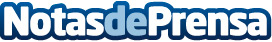 Navarra habilita el sistema para la facturación electrónica, que empieza a operar a partir del 15 de eneroLa Comunidad Foral se ha adherido a la plataforma electrónica de ámbito nacional FAC-e.Datos de contacto:Gobierno de NavarraNota de prensa publicada en: https://www.notasdeprensa.es/navarra-habilita-el-sistema-para-la Categorias: Navarra http://www.notasdeprensa.es